МУНИЦИПАЛЬНОЕ КАЗЕННОЕ ОБЩЕОБРАЗОВАТЕЛЬНОЕ УЧРЕЖДЕНИЕ КВИТОКСКАЯ СОШ № 1(ДЕТСКИЙ САД «ЧЕБУРАШКА»)ПЕДАГОГИЧЕСКИЙ ПРОЕКТ«ЗДРАСТВУЙ, ЗДРАСТВУЙ НОВЫЙ ГОД»Подготовила и провела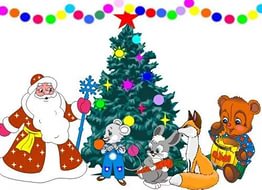 Воспитатель младшей смешанной группыБогданова О.В.2015 годВид проекта: информационно – практический.Сроки реализации проекта: 4 недели (с 2 декабря – 31 декабря), краткосрочный.Участники проекта: воспитатели группы, воспитанники группы, родители воспитанников,Доминирующая область: познавательное развитие.Интеграция областей: речевое развитие, социально – коммуникативное развитие, художественно-эстетическое развитие, физическое развитие.Актуальность: Всем известно, что самый любимый праздник детей - Новый год. Предновогодняя суета, письма Деду Морозу, украшение дома, подарки под елкой, веселый праздник - все это не сравнится с Днем Рождения. Но в результате опроса, проводимого воспитателем в группе, выяснилось, что не только дети, но и взрослые, их родители, мало знают историю возникновения праздника и его традиций, традиции празднования Нового года в других странах. Поэтому мы решили узнать как можно больше об этом, а также украсить группу к Новому году. Не секрет, что малышам сложнее всего ждать, а тем более ждать праздника. Поэтому, одной из моих задач было сделать это ожидание веселым, приятным и полезным для детей.Цель проекта: расширение знаний детей о зиме, о новогоднем празднике.Задачи проекта:формировать представление у детей о празднике Новый год, о новогодних обычаях и традициях в разных странах мира;создать условия для сознательного изучения детьми истории Нового года;способствовать развитию воображения, внимания, памяти и речи детей;создать позитивный настрой в преддверии новогоднего праздника, развить взаимоотношения детей, умение действовать согласованно, переживать радость от результатов общих усилий и совместной деятельности;активизировать работу с родителями, привлечь их к участию на основе сотрудничества.Задачи работы с родителями:подготовить консультативный материал для родителей;побуждать к совместной деятельности с детьми по теме проекта.Ожидаемый результат:- у детей сформированы обширные знания о празднике Новый год, об истории новогодней ёлки;-педагоги, дети и их родители активно сотрудничают в процессе проектной деятельности;- у детей и их родителей создано праздничное настроение.Этапы реализации проекта:Подготовительный этап (ноябрь 3-4 недели):Определение проблемы, цели и задач проекта.Информирование участников проекта об актуальности, целях и задачах проекта.Составление плана реализации основного этапа проекта.Подбор методической и художественной литературы по выбранной тематике проекта.Подбор дидактических, подвижных.Подбор необходимого оборудования и пособий для практического обогащения проекта.Практический этап (декабрь 1-4 недели):Цель: ознакомление детей с праздником Новый год, расширение знаний детей о традициях празднования нового года.Заключительный этап:Выставка рисунков «Новогодняя сказка» Проведение утренника «Здравствуй, здравствуй Новый год».Новогодний Утренник в младшей смешанной группы Воспитатель: Здравствуйте, дорогие гости! Вот опять сегодня елка собрала нас всех в уютном зале. От всего сердца поздравляем  вас с самым чудесным праздником – наступающим  Новым годом. Мы желаем, чтобы он принес в вашу жизнь больше радости! Пусть в любую погоду в вашем доме царствуют тепло и уют, а сердце «болит» только от избытка счастья. И каждый день для Вас будет в радость, каждый час – интересен  и  каждая минута - легкой и приятной. И пригласить  вас на  наш праздник елки! Под музыку дети со Снегурочкой  входят в зал, проходят вокруг елки, образуя полукруг, останавливаются. СНЕГУРОЧКА:  У ребят сегодня праздник новогодний.Посмотрите: елка - диво! А кругом все так красиво!Будем петь и танцеватьБудем праздник начинать! Дети читают стихотворения:Варя На пушистой ёлочке Сказочный наряд:Колкие иголочкиСеребром горят.Ёлке очень нравитсяМишура цветная.Наша ты красавица,Гостьюшка лесная!ДанилЕлочка зеленая Выросла в лесу, И под каждой веточкой Шишка на весу.Елка новогодняя    Настя КропылеваВ комнате стоит И, блестя игрушками, С нами говорит.Наверху звезда,    Лика
Бусы в два ряда.
Пусть не гаснет ёлка,
Пусть горит всегда!
У нас сегодня весело,   ВероникаПозвали мы гостей, Игрушки мы развесили, На елочке своей.Настя  ШевелеваИ пришла нарядная В блеске серебра, Мы плясать под елочкой Рады до утра!Алена Пригласили елочку  Мы на Новый год, И она сказала нам, Что придет.АндрейА под елкой хоровод, И танцует, и поет. Всех друзей и всех подруг, Приглашает в круг. Хоровод «Хорошо, что каждый год к нам приходит новый год» (дети садятся на стульчики)ВОСПИТАТЕЛЬ: Ну что ж, наш праздник начался. Только кого-то не хватает Кто у нас, ребята, главный новогодний гость? ДЕТИ: Дед Мороз!СНЕГУРОЧКА:  Правильно!Чтобы достойно встретить Деда МорозаЗадать я хочу вам такие вопросыА вы хором давайте ответКричите дружно «Да» или «Нет»Дед Мороз известен всем? ... ДА! Он приходит ровно в семь? ... НЕТ! Дед Мороз – старик хороший? ... ДА! Носит шляпу и калоши?... НЕТ! Скоро дед Мороз Придет? ...ДА! Он Подарки принесет? ... ДА! Вид красив у нашей елке?... Да Всюду красные иголки?... НЕТ! Что растет на елке? Шишки?... ДА! Помидоры и коврижки?.... НЕТ! Дед мороз боится стужи?... Нет! Он с ребятами  дружит? ... ДА!СНЕГУРОЧКА:  Молодцы! Ребята посмотрите (рукой показывает по сторонам)  вьюга все  дорожки замела, и Дед Мороз не может к нам добраться.ВОСПИТАТЕЛЬ: А что надо нам сделать, чтобы ДЕД МОРОЗ к нам в гости пришел.СНЕГУРОЧКА: Надо  ДЕДУ МОРОЗУ путь расчистить от снежинок.ВОСПИТАТЕЛЬ: Ребята расчистим путь Деду Морозу.ДЕТИ: ДаПроводиться игра «Собери снежинки» Дети под музыку собирают по залу снежинкиСНЕГУРОЧКА: Вот молодцы, дорожки расчистили! А вот ёлочку совсем снег засыпал, даже огоньки погасли. Давайте скорей позовем Деда Мороза! Раз-два-три, Дед Мороз, к нам приди!  (дети повторяют) Кажется, кто-то к нам идет!Звучит музыка, входит Дед МорозДЕД МОРОЗ:Ау, Ау. Иду, иду.
Здравствуйте, детишки, девчонки и мальчишки,
Был у вас я год назад, снова видеть всех я рад.Какая у вас елочка красивая, а огоньки то не горят.Непорядок, сейчас возьму посох и зажгу елочку.(ищет)Где же мой посох? Ребята, вы не видели? СНЕГУРОЧКА: Дедушка Мороз, а ты к нам без посоха пришел.ДЕД МОРОЗ:Что я старый натворил...
Посох я в лесу забыл.Ну, ничего, я сейчас быстро в лес сбегаю и скоро вернусь. Не скучайте!( ДЕД  МОРОЗ.  УХОДИТ.) Входит Лисичка с посохом и корзинкой, ставит все это у стенки, подходит к детям.ЛИСИЧКА: Ой, сколько деток! А что вы тут делаете?ВОСПИТАТЕЛЬ: Мы Деда Мороза ждем, чтобы праздник скорее начать!ЛИСИЧКА: Не люблю я эти праздники! Я вы ребята любите праздники!ДЕТИ : ДаЛисичка берет посох и корзинкуЛИСИЧКА: Смотрите, что у меня есть! (показывает посох, подходит к елке) Ах, какая чудесная елка. Сейчас я ее зажгу и огоньки в мешок спрячу. Вот мои детки - лисята рады будут. Пусть все звери видят, какая у лисы будет нарядная елочка.1,2,3 - елочка гори. (Стучит посохом, елка загорается)А ну-ка огоньки, быстро в корзинку! ( собирает огни, елка гаснет)1,2,3- елочка гори! (повтор еще раз)Ну кажется хватит, а то не донесу! Огоньки на елки гаснутСНЕГУРОЧКА: Ой, ой, ой лисонька ты зачем наши огоньки с елки забрала? И посох у Деда Мороза стащила.ЛИСИЧКА: А вот и не стащила, я нашла его в лесу. У деда Мороза и так всего много, а у меня, бедной лисоньки ничего нет. (собирается уйти)СНЕГУРОЧКА: Погоди, погоди! Посох-то волшебный нам отдай, Дед Мороз ведь его ищет!ЛИСИЧКА: А,  посох! Так и быть возьмите, у меня от него все лапки замерзли.(уходит, входит Дед Мороз)ДЕД МОРОЗ: Не нашел. И огоньки теперь не зажечь на елке.СНЕГУРОЧКА:  Не горюй дедушка, вот твой посох. Лисонька проказница его в лесу нашла, да и с собой прихватила. А затем твоим посохом воспользовалась и все огоньки с елочки в корзину попрятала. Вот детки видели, правда!ДЕД МОРОЗ: Ну, это дело поправимое. Я их верну елочке, а лису проучу. Подайте -ка мне посох.(Дети встают в круг вокруг елки)Проводиться  музыкальная игра «Елочка»Елочка зажигается.ДЕД МОРОЗ: Ребята дружно скажем вместе Раз, два, три елочка гори (говорят несколько раз, звучит волшебная музыка, елочка зажигается)Дети садятся на стульчики. ДЕД МОРОЗ (стучит посохом): Ну-ка, посох мой волшебный, приведи к нам из лесу Лису-проказницу!  (входит Лисичка с корзиной ледышек)ЛИСИЧКА: Ну вот наконец достану огоньки и полюбуюсь ими.  (вытряхивает из корзины  комочки снежные). Ничего не понимаю, замерзли, что ли мои огоньки ( кусает их, бросает). Ой, ой, ой все зубы заморозила, фу противные, холодные, в лед превратились.ДЕД МОРОЗ: То-то лисонька. Это я огоньки превратил в снежки. Нехорошо елочку обижать под новый год. Как не стыдно.ЛИСИЧКА: Стыдно, стыдно.  Но мне так хотелось новогодний подарок! Простите меня, ребятки!ДЕД МОРОЗ: Ну что, простим Лисичку, ребята? Так и быть простим тебя, но так больше не балуй. Тогда новогодний подарок тебе обязательно будет!ЛИСИЧКА: А я одну игру знаю! Очень веселую. Сейчас вас научу, как в нее играть! Вставайте скорее в круг!. Я вам буду показывать движения, а вы повторяйте за мной. (дети встают в круг)Игра "Давайте все делать, как я".(Лисичка показывает движения, дети повторяют)Давайте все делать, как я! (2 хлопка)Давайте все делать, как я! (2 хлопка)А ну-ка, все вместе, все враз! (2 хлопка)Все делают дружно у нас! (2 хлопка)Давайте все топнем, как я! (2 притопа)Давайте все топнем, как я! (2 притопа)А ну-ка, все вместе, все враз! (2 притопа)Все делают дружно у нас! (2 притопа)Давайте смеяться, как я: "Хи-ха!" Давайте смеяться, как я: "Хи-ха!А ну-ка, все вместе, все враз! ("Хи-ха!)Все делают дружно у нас! ("Хи-ха!)Давайте чихнем все, как я: "Апчхи!"Давайте чихнем все, как я: "Апчхи!"А ну-ка, все вместе, все враз! (Апчхи!) Все делают дружно у нас! ( Апчхи!)ДЕД МОРОЗ: Ох, устал я, посижу, да немножко отдохну.ВОСПИТАТЕЛЬ:  Отдохни, отдохни! А дети  тебе стихи расскажем.Дети читают стихотворенияДЕД МОРОЗ: Ой, какие молодцы! Встанем  в дружный хоровод.ХОРОВОД  «МАЛЕНЬКОЙ ЕЛОЧКИ» садятся на стульчики СНЕГУРОЧКА: (к Деду Морозу): Дедушка, а про подарки ты не забыл? ЛИСИЧКА: Хи-хи-хи! ДЕД МОРОЗ:  Подарки что готовил вам, Сейчас, ребятки, вам отдам.(ищет мешок) Где мешок мой? Вот секрет…Справа нет.. И слева нет…А на елке нет? СНЕГУРОЧКА:Дедушка Мороз, быть может,Музыка тебе поможет?Если громко зазвучит - Рядом твой мешок лежит!ДЕД МОРОЗ: Что ж, попробуем поискать с музыкой.Начинает тихо звучать музыка.Дед Мороз двигается  по залу. ДЕД МОРОЗ:На окошке нет?А на стуле нет?Подходит к родителям. Дед Мороз спрашивает у кого-либо из мам, затем у пап.А у мамы нет?А у папы нет?В это время Лисичка незаметно вытаскивает из-за дверей мешок с подарками.Дед Мороз ходит вокруг елки. Музыка начинает звучать громче. Находит мешок под елкой. ДЕД МОРОЗ: Хочет развязать мешок, но у него ничего не получается.Вот так узел… Угу-гу!Развязать я не могу!ВОСПИТАТЕЛЬ:Ребята, давайте поможем деду Морозу развязать мешок. Ну-ка дружно все мы хлопнем!Бойко ножками притопнем!ДЕД МОРОЗ (дергает за бантик): Узелки все развязалисьИ подарки нам досталисьПоскорее по местамВсем подарки я раздам Звучит веселая музыка. Дед Мороз со Снегурочкой,  Лисичкой  раздают подарки.СНЕГУРОЧКА: Вот и праздник новогоднийНам заканчивать пора!ДЕД МОРОЗ: Много радости сегодняВам желаем детвора!Все вместе:  До свиданья!(Дед Мороз и Снегурочка, Лисичка  прощаются и уходят.) ВОСПИТАТЕЛЬ:   Вот пришел к нам Новый год,Мы водили хоровод,Пели и плясалиИ чуть-чуть усталиИ пора проститься нам. Снова в гости к нам придет через год! До свидания.Выставка новогодних рисунков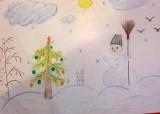 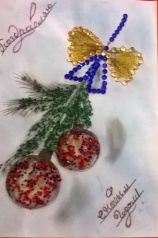 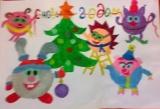 Фотоотчёт новогоднего  утренника «Здравствуй, здравствуй Новый годДатаСодержание работы с детьмиСодержание работы с родителямиСоздание предметно развивающей среды1 неделя декабряТема недели «Зимушка зима в гости к нам пришла»Формы работыБеседы: «Пришла зима», «Зимние виды спорта», «Чем опасен сильный мороз», «Опасные ситуации во время катания на коньках по льду реки, с горки на санках». НОД: «Зима. Жизнь животных зимой».Экспериментирование: «Превращение воды в лед».«Что быстрее растает снег или лед?».Чтение художественной литературы: К. Бальмонт «На дворах и домах», А. Яким «Первый снег», И Суриков «Стали дни короче», «Зима» Г. Скрибицкая «Кто как зимует?», А. Челуров «Трудно птицам зимовать».Разучивание стихотворения о зиме: А.Усачев "Снежинки". Отгадывание загадок о зиме.Пальчиковая гимнастика: «Снежок.Продуктивная деятельность: «Снежинка» (рисование), «Зима в лесу» (аппликация).Прослушивание музыкального произведения «Вальс снежных хлопьев» из балета «Щелкунчик» (музыка П.И. Чайковского)Подвижные игры: «Заморожу», «Кто быстрее соберет снежинки», спортивная игра «Хоккей». Физкультминутка: «Зимой».Дыхательная гимнастика: «Подуем на снежинку».Консультации для родителей: «Семейный досуг зимой».Выставка репродукций картин, иллюстраций по теме «Зима».Выставка художественной литературы по теме «Зима».2 неделя декабряТема недели: «Что такое новый год?»Формы работы:Беседа: «Новый год у ворот». Чтение художественной литературы: В. Сутеев «Елка», С.Козлов «Как ежик, ослик и медвежонок встречали Новый год», В.Усачёв «Новогоднее поздравление снеговика».Отгадывание загадок про Новый год.Просмотр мультфильма про Новый год: «Новый год и снеговик».Конкурс рисунков «Новогодняя сказка» Выставка художественной литературы по теме «Новый год». Подготовка к украшению группы на Новый год.3 неделя декабряТема недели «Елочка красавица»Формы работы:Беседа: «Опасные огоньки». Чтение художественной литературы: А. Барто «К деткам елочка пришла», Г.Х. Андерсен «Ёлка», Н. Телегина «Сказка о маленькой ёлочке».Сюжетно-ролевая игра: «Магазин новогодних игрушек», « Нарядим елочку».Прослушивание и разучивание песен: З. Петрова «Наша елка велика», Р. Кудашова «В лесу родилась елочка». Памятка для родителей о по ПБ «Елочка зажгись»Выставка художественной литературы по теме. «Елочка красавица» 4 неделя декабряТема недели «Дед Мороз и Снегурочка»Формы работы:Интервью детей: «Какой подарок ты хочешь получить на Новый год?». Беседа: «Родина Деда Мороза и Снегурочки», «День рождения Деда Мороза».Чтение художественной литературы: М.Москвина «Как дед Мороз на свет появился», В. Сутеев «Подарок», Е.Благинина «Дед Мороз бумажный».Разучивание музыкальный игры «елочка»Проведение утренника «Здравствуй, здравствуй Новый год!» Памятка для родителейо безопасном посещении новогодних утренников в ДООПриглашение родителей к участию в новогоднем утреннике.Украшение группы.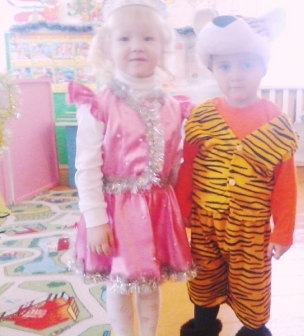 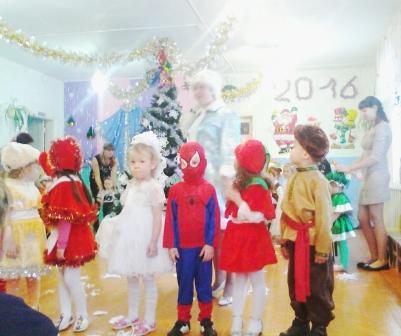 